Планмероприятий по подготовке МБДОУ   « Теремок» пгт. Славянка  к новому 2020-2021 учебному году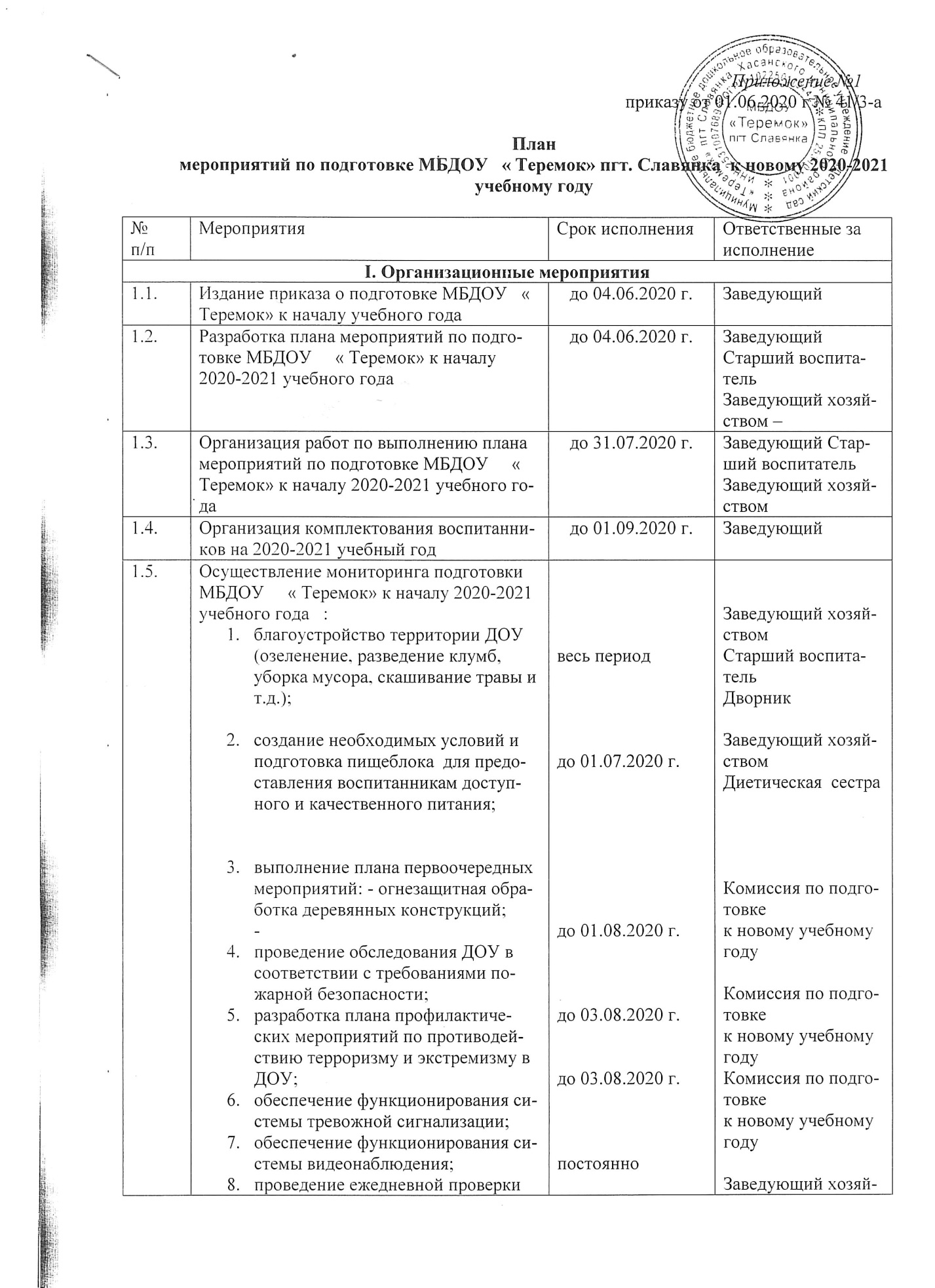                        Приложение №1    приказу от 01.06.2020 г № 41/3-а№п/п№п/п№п/пМероприятияМероприятияСрок исполненияОтветственные за исполнениеОтветственные за исполнениеI. Организационные мероприятияI. Организационные мероприятияI. Организационные мероприятияI. Организационные мероприятияI. Организационные мероприятияI. Организационные мероприятияI. Организационные мероприятияI. Организационные мероприятия1.1.1.1.1.1.Издание приказа о подготовке МБДОУ   « Теремок» к началу учебного годаИздание приказа о подготовке МБДОУ   « Теремок» к началу учебного годадо 04.06.2020 г.Заведующий Заведующий 1.2.1.2.1.2.Разработка плана мероприятий по подготовке МБДОУ     « Теремок» к началу 2020-2021 учебного года  Разработка плана мероприятий по подготовке МБДОУ     « Теремок» к началу 2020-2021 учебного года  до 04.06.2020 г.Заведующий Старший воспитательЗаведующий хозяйством – Заведующий Старший воспитательЗаведующий хозяйством – 1.3.1.3.1.3.Организация работ по выполнению плана мероприятий по подготовке МБДОУ     « Теремок» к началу 2020-2021 учебного года   Организация работ по выполнению плана мероприятий по подготовке МБДОУ     « Теремок» к началу 2020-2021 учебного года   до 31.07.2020 г.Заведующий Старший воспитатель Заведующий хозяйством Заведующий Старший воспитатель Заведующий хозяйством 1.4.1.4.1.4.Организация комплектования воспитанников на 2020-2021 учебный годОрганизация комплектования воспитанников на 2020-2021 учебный годдо 01.09.2020 г.Заведующий Заведующий 1.5.1.5.1.5.Осуществление мониторинга подготовки МБДОУ     « Теремок» к началу 2020-2021 учебного года   :благоустройство территории ДОУ (озеленение, разведение клумб, уборка мусора, скашивание травы и т.д.);создание необходимых условий и подготовка пищеблока  для предоставления воспитанникам доступного и качественного питания;выполнение плана первоочередных мероприятий: - огнезащитная обработка деревянных конструкций;                    -  проведение обследования ДОУ в соответствии с требованиями пожарной безопасности;разработка плана профилактических мероприятий по противодействию терроризму и экстремизму в ДОУ;обеспечение функционирования системы тревожной сигнализации;обеспечение функционирования системы видеонаблюдения;проведение ежедневной проверки ДОУ и прилегающий территории;оформление стенда «Уголокбезопасности» с размещением его навидном и доступном месте в ДОУ;оформление уголка по охране труда с размещением его на видном и доступном месте в ДОУ; проведение ревизии библиотечного фонда на выявление запрещенной литературы;Осуществление мониторинга подготовки МБДОУ     « Теремок» к началу 2020-2021 учебного года   :благоустройство территории ДОУ (озеленение, разведение клумб, уборка мусора, скашивание травы и т.д.);создание необходимых условий и подготовка пищеблока  для предоставления воспитанникам доступного и качественного питания;выполнение плана первоочередных мероприятий: - огнезащитная обработка деревянных конструкций;                    -  проведение обследования ДОУ в соответствии с требованиями пожарной безопасности;разработка плана профилактических мероприятий по противодействию терроризму и экстремизму в ДОУ;обеспечение функционирования системы тревожной сигнализации;обеспечение функционирования системы видеонаблюдения;проведение ежедневной проверки ДОУ и прилегающий территории;оформление стенда «Уголокбезопасности» с размещением его навидном и доступном месте в ДОУ;оформление уголка по охране труда с размещением его на видном и доступном месте в ДОУ; проведение ревизии библиотечного фонда на выявление запрещенной литературы;весь периоддо 01.07.2020 г.до 01.08.2020 г.до 03.08.2020 г.до 03.08.2020 г.постоянно постояннопостояннодо 15.07.2020 г.до 01.07.2020 г.до 01.07.2020 г.Заведующий хозяйствомСтарший воспитательДворникЗаведующий хозяйствомДиетическая  сестраКомиссия по подготовкек новому учебному годуКомиссия по подготовкек новому учебному годуКомиссия по подготовкек новому учебному годуЗаведующий хозяйствомЗаведующий хозяйствомЗаведующий хозяйствомОтветственныйпо ОТ  ЗаведующийСтарший воспитательЗаведующий хозяйствомСтарший воспитательДворникЗаведующий хозяйствомДиетическая  сестраКомиссия по подготовкек новому учебному годуКомиссия по подготовкек новому учебному годуКомиссия по подготовкек новому учебному годуЗаведующий хозяйствомЗаведующий хозяйствомЗаведующий хозяйствомОтветственныйпо ОТ  ЗаведующийСтарший воспитатель1.6.1.6.1.6.Приемка  МБДОУ     « Теремок» к началу 2020-2021 учебного года     муниципальной комиссией.Приемка  МБДОУ     « Теремок» к началу 2020-2021 учебного года     муниципальной комиссией.согласно графику и Постановлению Администрации Хасанского муниципального района Комиссия по подготовке к новому учебному году   Комиссия по подготовке к новому учебному году   1.7.1.7.1.7.Размещение на официальном сайте МБДОУ     « Теремок» к началу 2020-2021 учебного года     Размещение на официальном сайте МБДОУ     « Теремок» к началу 2020-2021 учебного года     в соответствии с планом и согласно графику Ответственный за сайтОтветственный за сайт1.8.1.8.1.8.Организация контроля за ходом подготовки  МБДОУ     « Теремок» к началу 2020-2021 учебного года     Организация контроля за ходом подготовки  МБДОУ     « Теремок» к началу 2020-2021 учебного года     в течение II квартала 2020 г.Заведующий Заведующий 1.9.1.9.1.9.Организация работы комиссии по приемке  МБДОУ     « Теремок» к началу 2020-2021 учебного года     Организация работы комиссии по приемке  МБДОУ     « Теремок» к началу 2020-2021 учебного года     Согласно графикуЗаведующий Заведующий 1.10.1.10.1.10.Проведение испытаний технического состояния игрового и спортивного оборудования на игровых площадках и игровых комнатах, лестничных маршей, оконных блоковПроведение испытаний технического состояния игрового и спортивного оборудования на игровых площадках и игровых комнатах, лестничных маршей, оконных блоковдо 01.08.2020 г.Комиссия по подготовкек новому учебному годуКомиссия по подготовкек новому учебному году1.11.1.11.1.11.Опрессовка системы отопленияОпрессовка системы отопленияСогласно графику  Заведующий хозяйством Заведующий хозяйством II. Мероприятия по улучшению  материально – технической базы и оснащения образовательных учрежденийII. Мероприятия по улучшению  материально – технической базы и оснащения образовательных учрежденийII. Мероприятия по улучшению  материально – технической базы и оснащения образовательных учрежденийII. Мероприятия по улучшению  материально – технической базы и оснащения образовательных учрежденийII. Мероприятия по улучшению  материально – технической базы и оснащения образовательных учрежденийII. Мероприятия по улучшению  материально – технической базы и оснащения образовательных учрежденийII. Мероприятия по улучшению  материально – технической базы и оснащения образовательных учрежденийII. Мероприятия по улучшению  материально – технической базы и оснащения образовательных учреждений2.1.2.1.2.1.Проведение мониторинга оснащенности групп учебно-наглядными пособиямиПроведение мониторинга оснащенности групп учебно-наглядными пособиямидо 01.06.2020 г.Заведующий Заведующий 2.2.2.2.2.2.Обновление помещений, развивающей предметно-пространственной среды, закупка учебных пособий Обновление помещений, развивающей предметно-пространственной среды, закупка учебных пособий до 01.08.2020 г.Заведующий Старший воспитатель Заведующий Старший воспитатель 2.3.2.3.2.3.Обновление стендов в детском садуОбновление стендов в детском садудо 15.08.2020 г.Педагоги Педагоги 2.4.2.4.2.4.Текущий ремонт оборудования на участках, игровых площадках и помещениях детского сада.Текущий ремонт оборудования на участках, игровых площадках и помещениях детского сада.до 25.07.2020 г.Заведующий хозяйством Заведующий хозяйством III. Санитарно – гигиенические и медицинские мероприятияIII. Санитарно – гигиенические и медицинские мероприятияIII. Санитарно – гигиенические и медицинские мероприятияIII. Санитарно – гигиенические и медицинские мероприятияIII. Санитарно – гигиенические и медицинские мероприятияIII. Санитарно – гигиенические и медицинские мероприятияIII. Санитарно – гигиенические и медицинские мероприятияIII. Санитарно – гигиенические и медицинские мероприятия3.1.3.1.3.1.Подготовка систем отопления, к работе в осенне – зимний период 2020-2021 г.Подготовка систем отопления, к работе в осенне – зимний период 2020-2021 г.Согласно графику  Заведующий хозяйством Заведующий хозяйством 3.2.3.2.3.2.Проверка мебели соответствию   возрастам в соответствии с СанПиНомПроверка мебели соответствию   возрастам в соответствии с СанПиНомИюль -август 2020 г. Воспитатели  Медицинская сестра Воспитатели  Медицинская сестра3.3.3.3.3.3.Проведение контроля по организации питьевого режима, контроля  за применением  работниками  средств  индивидуальной защиты (маски, перчатки), использованием кожных антисептиков (в местах общего пользования); .  за соблюдением требований к проведению  текущей дезинфекции в помещениях в целях предотвращения распространения COVID-2019.Проведение контроля по организации питьевого режима, контроля  за применением  работниками  средств  индивидуальной защиты (маски, перчатки), использованием кожных антисептиков (в местах общего пользования); .  за соблюдением требований к проведению  текущей дезинфекции в помещениях в целях предотвращения распространения COVID-2019.постоянноМедицинская сестраЗаведующий хозяйствомМедицинская сестраЗаведующий хозяйством3.4.3.4.3.4.Обеспечение прохождения в полном объеме периодических медицинских осмотров работниками образовательных учрежденийОбеспечение прохождения в полном объеме периодических медицинских осмотров работниками образовательных учрежденийпо графику Заведующий Заведующий IV. Мероприятия пожарной безопасностиIV. Мероприятия пожарной безопасностиIV. Мероприятия пожарной безопасностиIV. Мероприятия пожарной безопасностиIV. Мероприятия пожарной безопасностиIV. Мероприятия пожарной безопасностиIV. Мероприятия пожарной безопасностиIV. Мероприятия пожарной безопасности4.1.4.1.4.1.Выполнение плана первоочередных мероприятий на 2020 г. (проведение инструктажей и т.д.)Выполнение плана первоочередных мероприятий на 2020 г. (проведение инструктажей и т.д.)до 15.08.2020 г.Заведующий Заведующий хозяйством Заведующий Заведующий хозяйством 4.2.4.2.4.2.Проверка технического состояния пожарной сигнализации, огнетушителейПроверка технического состояния пожарной сигнализации, огнетушителейдо 20.07.2020 г.Заведующий хозяйством Заведующий хозяйством 4.3.4.3.4.3.Проведение обследования детского сада в соответствии с требованиями пожарной безопасностиПроведение обследования детского сада в соответствии с требованиями пожарной безопасностиПо графику  Заведующий Заведующий хозяйством Заведующий Заведующий хозяйством 4.4.4.4.4.4.Организация эвакуационных учебно - тренировочных мероприятий с обучающимися и сотрудниками учрежденияОрганизация эвакуационных учебно - тренировочных мероприятий с обучающимися и сотрудниками учрежденияавгуст 2020г.Ответственный  по вопросам пожарной безопасности, заведующий хозяйством Ответственный  по вопросам пожарной безопасности, заведующий хозяйством 4.5.4.5.4.5.Проведение занятий, бесед, инструктажей с воспитанниками по вопросам пожарной безопасностиПроведение занятий, бесед, инструктажей с воспитанниками по вопросам пожарной безопасностиежеквартальноСтарший воспитатель воспитатели Ответственная по вопросам пожарной безопасностиСтарший воспитатель воспитатели Ответственная по вопросам пожарной безопасности4.6.4.6.4.6.Обеспечение функционирования системы тревожной сигнализацииОбеспечение функционирования системы тревожной сигнализацииПостоянноЗаведующий хозяйствомЗаведующий хозяйством4.7.4.7.4.7.Обеспечение функционирования системы противопожарной сигнализацииОбеспечение функционирования системы противопожарной сигнализацииПостоянноЗаведующий хозяйством Заведующий хозяйством 4.8.4.8.4.8.Организация проведения ревизии технологического и холодильного оборудования в детском садуОрганизация проведения ревизии технологического и холодильного оборудования в детском садудо 20.07.2020 г.Заведующий хозяйством Заведующий хозяйством V. Мероприятия по антитеррористической безопасности и профилактике экстремизмаV. Мероприятия по антитеррористической безопасности и профилактике экстремизмаV. Мероприятия по антитеррористической безопасности и профилактике экстремизмаV. Мероприятия по антитеррористической безопасности и профилактике экстремизмаV. Мероприятия по антитеррористической безопасности и профилактике экстремизмаV. Мероприятия по антитеррористической безопасности и профилактике экстремизмаV. Мероприятия по антитеррористической безопасности и профилактике экстремизмаV. Мероприятия по антитеррористической безопасности и профилактике экстремизма5.1.5.1.5.1.Реализация плана  мероприятий по противодействию терроризму и экстремизму в детском садуРеализация плана  мероприятий по противодействию терроризму и экстремизму в детском садуПо плануЗаведующий Заведующий 5.2.5.2.5.2.Проведение ежедневной проверки ДОУ и прилегающей территорииПроведение ежедневной проверки ДОУ и прилегающей территориипостоянноЗаведующий хозяйством ДворникЗаведующий хозяйством Дворник5.3.5.3.5.3.Обновление стенда «Уголок безопасности»  Обновление стенда «Уголок безопасности»  до 20.08.2020 г.Старший воспитатель Старший воспитатель 5.4.5.4.5.4.Подготовка графика проведения тренировок с участниками образовательного процесса в случае возникновения угрозы совершения террористического актаПодготовка графика проведения тренировок с участниками образовательного процесса в случае возникновения угрозы совершения террористического актадо 01.08.2020 г.Заведующий Заведующий 5.5.5.5.5.5.Обеспечение контрольно – пропускного режима в ДОУ Обеспечение контрольно – пропускного режима в ДОУ постоянноЗаведующий Заведующий 5.6.5.6.5.6.Обследование территории ДОУ перед началом нового учебного года Обследование территории ДОУ перед началом нового учебного года до 28.08.2020 г.Заведующий хозяйством Заведующий хозяйством 5.7.5.7.5.7.Проверка освещения по периметру учреждения детского садаПроверка освещения по периметру учреждения детского садапостоянноЗаведующий хозяйством Заведующий хозяйством VI. Контрольные мероприятияVI. Контрольные мероприятияVI. Контрольные мероприятияVI. Контрольные мероприятияVI. Контрольные мероприятияVI. Контрольные мероприятияVI. Контрольные мероприятияVI. Контрольные мероприятия6.1.6.1.6.1.Проведение внутренней приемки детского сада к новому учебному годуПроведение внутренней приемки детского сада к новому учебному годудо 31.07.2020 г (согласно эпидемиологической обстановки) Комиссия ДОУ по подготовке к новому учебному годуКомиссия ДОУ по подготовке к новому учебному году6.2.6.2.6.2.Исполнение плана мероприятий по обеспечению комплексной безопасности и охраны труда детского садаИсполнение плана мероприятий по обеспечению комплексной безопасности и охраны труда детского садаВ течение годаЗаведующий Заведующий 6.3.6.3.6.3.Размещение информации о ходе подготовки к новому учебному году на сайте в сети «интернет» детского садаРазмещение информации о ходе подготовки к новому учебному году на сайте в сети «интернет» детского сада01.08.2020гЗаведующий Ответственный за работу с сайтомЗаведующий Ответственный за работу с сайтом                 VII. Организация образовательной деятельности в МБДОУ                  VII. Организация образовательной деятельности в МБДОУ                  VII. Организация образовательной деятельности в МБДОУ                  VII. Организация образовательной деятельности в МБДОУ                  VII. Организация образовательной деятельности в МБДОУ                  VII. Организация образовательной деятельности в МБДОУ                  VII. Организация образовательной деятельности в МБДОУ                  VII. Организация образовательной деятельности в МБДОУ 7.1. Разработка годового плана; учебного плана, сеток занятий, режим дня, МБДОУ  на 2020-2021 уч. год Разработка годового плана; учебного плана, сеток занятий, режим дня, МБДОУ  на 2020-2021 уч. год Июль –август 2020 Июль –август 2020 Июль –август 2020 Заведующий              Старший воспитательЗаведующий              Старший воспитатель7.2. Разработка образовательной программы МБДОУ «Теремок» пгт.Славянка  Разработка образовательной программы МБДОУ «Теремок» пгт.Славянка  Июль –август 2020 Июль –август 2020 Июль –август 2020 Заведующий Старший воспитатель               Воспитатели  Заведующий Старший воспитатель               Воспитатели  7.3. Разработка рабочих программ педагогов учреждения Разработка рабочих программ педагогов учреждения Июль –август 2020 Июль –август 2020 Июль –август 2020 Воспитатели Музыкальный руководитель Воспитатели Музыкальный руководитель 